ALLEGATO 1– PROCURA SPECIALE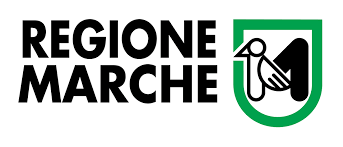 BANDO DI ATTUAZIONE PER LA CONCESSIONE DI CONTRIBUTI UNA TANTUM A FAVORE DELLE IMPRESE DEL SETTORE INDUSTRIALE, ARTIGIANALE E DEI SERVIZIL.R. 16 giugno 2022, n. 13, art 1, c. 1. lett. a) Misure urgenti per il sostegno delle attività produttive a seguito dell’emergenza economica - DGR n 941 del 25 luglio 2022Il sottoscritto/aCognome _____________________________ Nome__________________________Codice fiscale __________________________Luogo di nascita: Stato___________________ Comune __________________(_____) il_________________Cittadinanza___________________________ Residente nel comune di ________________ (_____) CAP________ via _______________________________In qualità di titolare/legale rappresentante dell’impresa Ragione sociale ________________________________ natura giuridica_________________con sede legale nel Comune ________________(_____) CAP __________Codice fiscale __________________________________Partita IVA _____________________Tel. _______________e-mail____________________________________________________P.E.C. (posta elettronica certificata) _______________________________________________con la presente scrittura, a valere ad ogni fine di legge, CONFERISCO aCognome ___________________________________________ Nome________________________________Codice fiscale ________________________________________Dati: tel. __________________e-mail _____________________procura specialeper la sottoscrizione digitale e presentazione telematica, alla Direzione Attività produttive e impresa per la richiesta di contributo di cui alle DGR n. 1571 del 13/12/2021 come modificata ed integrata dalla DGR n. 1681 del 30 /12/2021.Luogo e data ___________________________Firma olografa legale rappresentante__________________________N.B.:  La procura è valida unicamente per la gestione della suddetta pratica.Il presente modello va sottoscritto con firma olografa da parte del legale rappresentante, acquisito tramite scansione in PDF/A, firmato digitalmente dal procuratore e allegato alla modulistica da inoltrare tramite PEC.Al presente modello deve essere allegata copia informatica del documento di identità in corso di validità del soggetto che ha apposto la firma olografa.La documentazione andrà conservata in originale presso gli uffici del soggetto abilitato ad apporre la firma digitale.